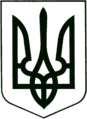 УКРАЇНА
МОГИЛІВ-ПОДІЛЬСЬКА МІСЬКА РАДА
ВІННИЦЬКОЇ ОБЛАСТІВИКОНАВЧИЙ КОМІТЕТ                                                           РІШЕННЯ №356Від 11.10.2022р.                                              м. Могилів-ПодільськийПро внесення змін до рішення 14 сесії міської ради 8 скликання від 23.12.2021р. №419          Керуючись ст.ст. 26, 34, 59 Закону України «Про місцеве самоврядування в Україні», -                                         виконком міської ради ВИРІШИВ:         1. Внести зміни до рішення 14 сесії міської ради 8 скликання від 23.12.2021р. №419 «Про затвердження Програми «Соціальний захист та соціальне забезпечення громадян» на 2022 -2024 роки», а саме:         1.1. У підпункті 4.1. розділу 4. «Фінансування Програми» змінити суму з «6890000 грн (шість мільйонів вісімсот дев’яносто тисяч грн 00 коп)» на суму «15190000 (п’ятнадцять мільйонів сто дев’яносто тисяч грн 00 коп)», у тому числі:- «на 2022 рік – 2190000 грн (два мільйони сто дев’яносто тисяч грн 00 коп)»   змінити на «на 2022 рік – 3190000 грн (три мільйони сто дев’яносто тисяч грн   00 коп)»; - «на 2023 рік – 2300000 грн (два мільйони триста тисяч грн 00 коп)» змінити на   «на 2023 рік – 6000000 грн (шість мільйонів грн 00 коп)»;- «на 2024 рік – 2400000 грн (два мільйони чотириста тисяч грн 00 коп)»  змінити на «на 2024 рік – 6000000 грн (шість мільйонів грн 00 коп)».         1.2. В додатку до Програми «Паспорт Програми «Соціальний захист та соціальне забезпечення громадян» на 2022 -2024 роки» пункт 5 таблиці викласти у новій редакції:      	Все решта залишити без змін.2. Контроль за виконанням даного рішення покласти на першого заступника міського голови Безмещука П.О.. Міський голова			  		      Геннадій ГЛУХМАНЮК5.Прогнозовані обсяги фінансування з бюджету громадиЗагальна сума на 2022-2024 роки складає – в сумі 15190000 грн (п’ятнадцять мільйонів сто дев’яносто тисяч грн 00 коп), у тому числі:- на 2022 рік – 3190000 грн (три мільйони сто   дев’яносто тисяч грн 00 коп);- на 2023 рік – 6000000 грн (шість мільйонів   грн 00 коп);- на 2024 рік – 6000000 грн (шість мільйонів   грн 00 коп).5.1. Головний розпорядник бюджетних коштів – Виконавчий комітет Могилів – Подільської міської ради.